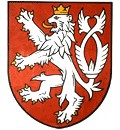 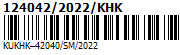                                                                                    Krajský úřad Královéhradeckého krajeVÁŠ DOPIS ZN.:                                                                 Městské úřady obcí ZE DNE:                                                                              s rozšířenou působnostíNAŠE ZNAČKA (č. j.): KUKHK-42040/SM/2022                do rukou vedoucího útvaruVYŘIZUJE: V. Neumannová	ODBOR | ODDĚLENÍ:školství/rozpočtu škol a škol zařízení	LINKA | MOBIL: 722 954 554E-MAIL: vneumannova@kr-kralovehradecky.czDATUM: 2. 12. 2022Počet listů: 3Počet příloh: 3 / listů: Počet svazků: Sp. znak, sk. režim: 176.4/S10Zadání sběru podkladů pro zpracování rozpočtu přímých NIV 
na vzdělávání na rok 2023 - školy a školská zařízení zřízené obcemiVážená paní vedoucí, vážený pane vedoucí, obracíme se na Vás se žádostí o součinnost při přípravě rozpisu rozpočtu přímých výdajů na vzdělávání pro rok 2023. V příloze Vám zasíláme zadání sběru potřebných podkladů pro obecní školy a školská zařízení, které Odbor školství KÚ připravil pro rozpis mzdových prostředků na rok 2023. Plné znění textu zadání a formuláře pro vyplnění budou zveřejněny na webových stránkách kraje v oddíle „Školství – Školská ekonomika“. Zároveň Vám je předáme jako přílohu této zprávy.Všechny organizace závazně vyplní pro potřeby KÚ:- údaje o úvazcích a nárokových složkách platu dle mzdové inventury k 3.1.2023,- požadavky na objem OON v roce 2023 v potřebném členění,- následně v pozdějším termínu organizace vymezené v bodu II.3. zadání k tomuto předají informaci o předpokládaných změnách počtu tříd nebo organizace od září 2023. Dřívější sběr údajů o počtu strávníků v říjnu 2022 v členění potřebném pro rozpis roku 2023 nezadáváme, použijeme podklady ze statistických výkazů o ŠJ.Údaje ze mzdových inventur organizace zpracují a závazně předloží MěÚ obce III dle „Zadání sběru podkladů pro zpracování rozpočtu přímých NIV na vzdělávání pro rok 2023 - školy a školská zařízení zřízené obcemi“ – viz č.j. KUKHK-42039/SM/2022. Cílem je zachytit úvazky kmenových zaměstnanců, objem a strukturu všech jejich nárokových složek platu v hlavní činnosti organizace, hrazených z dotace na přímé NIV. Podklady o úvazcích a aktuální úrovni odměňování jednotlivých subjektů jsou určeny zejména pro zachycení a opravy chyb ve mzdovém výkazu P1c-01 a s tím spojených disproporcí v rozpočtu nastaveném z MŠMT. Obvyklé vyhodnocení úrovně pokrytí nárokových složek provedeným rozpisem prostředků na platy u škol vzhledem k úrovni financování ze strany MŠMT již není prioritní. Soustředíme se na vyhodnocení pokrytí platů zejména u školských zařízení (pedagogů i nepedagogů), popř. na vykrytí úvazků nepedagogů u škol. Platové postupy, tj. nárůst potřeby na tarify během roku 2023 proti inventuře v lednu nebudeme při rozpisu vyhodnocovat. Sloupec pro doplnění těchto údajů byl z tabulky odstraněn již dříve. V případě mzdových inventur Vás v prvním kroku opět žádáme především o vyhodnocení disproporcí mezi úvazky pedagogů vyčíslenými v inventuře a ve výkazu P1c-01, popř. 
o kontrolu platového zařazení jednotlivých zaměstnanců, odlišností a dopadu na budoucí rozpočet. Nalezené disproporce způsobené chybami ve vykázaných úvazcích pedagogů škol a ŠD v P1c-01 bude vhodné ošetřit již v průběhu dopracování rozpisu rozpočtu před jeho předáním školám. Ostatní uplatňované náměty předáte následně v rámci projednávání rozpočtu (souhrnná rekapitulace za subjekty ve Vaší působnosti, formulář – viz příloha).  Požadavky na OON budou podkladem pro nastavení limitu OON pro jednotlivé právní subjekty a jejich součásti. K předání návrhu rozdělení limitu OON použijete tradiční tabulky pro součtové údaje ze mzdových inventur, které svojí strukturou odpovídají formulářům pro školy. Při vyplňování vždy uvádějte údaje rozčleněné podle jednotlivých součástí subjektu, součtové objemy pro každou součást a celkový součet za subjekt. Název součásti doplňte do řádku ve sloupci 1. Do tabulky jsou zahrnuty sloupce „druh činn./PAM“ (k daným součástem doplňte údaj druh činnosti z číselníku stanoveného pro výkazy P1-04 a P1c-01) a skupina profesí (viz číselník k P1c-01).Odbor školství, popř. jiný útvar městského úřadu obce III určený k zabezpečení výkonu přenesené působnosti ve školství, podklady vyhodnotí a předá na KÚ v níže stanovených termínech.Termíny pro předání podkladů na oddělení rozpočtu KÚ:změny ve struktuře rozpočtovaných součástí u jednotlivých subjektů – do 6. 1. 2023. Podobně jako v předchozím roce nám prosím nahlaste pouze změny oproti struktuře pracovišť subjektů rozpočtovaných v r. 2022. Jako výchozí převezmeme členění rozpočtovaných míst v tabulkách s podrobným rozpisem rozpočtu pro r. 2022, případné změny pro r. 2023 doplníme dle Vašich podkladů. přehled nalezených disproporcí způsobených chybami ve vykázaných úvazcích pedagogů škol a ŠD v P1c-01 (podklady pro dopracování rozpisu rozpočtu u škol a pedagogů ŠD). Termín bude upřesněn s ohledem na zveřejnění rozpisu rozpočtu provedeného MŠMT.návrh rozdělení přiděleného limitu na OON pro rok 2023 – předpoklad do 6. 2. 2023.
Tabulku pro vyplnění Vám předáváme v elektronické formě. Částku k rozpisu objemu OON mezi jednotlivé organizace v rámci obcí III upřesníme později, po obdržení ukazatelů přímých NIV kraje pro rok 2023 z MŠMT. výstupy ze mzdových inventur (celkové úvazky a objemy mezd za jednotlivé organizace v členění na jednotlivé součásti) – v rámci projednání rozpočtu ze strany obcí III v březnu 2023.  podklady o očekávaných změnách od září (jen údaje specifikované výše) – do 9. 6. 2023.Zároveň Vám předáváme v elektronické formě formulář tabulky pro vyplnění těchto předběžných údajů.Žádáme Vás, abyste zadali zpracování podkladů školám tak, aby byly dodrženy námi stanovené termíny pro předání na KÚ. S pozdravem                             Ing. Václav Jarkovský							  vedoucí oddělení rozpočtu                                                                                       škol a školských zařízeníPřílohy předávané MěÚ: pokyn k zadání sběru podkladů pro rozpočet roku 2023 obecním organizacím vzory tabulek pro školy - předání podkladů k rozpočtu 2023 (OON, mzdové prostředky na nárokové složky platů pedagogů a nepedagogů)vzory tabulek pro obce III pro předání údajů (ze mzdových inventur– přehled za jednotlivé školy a zařízení, podklad pro přidělení limitu OON, předpokládané změny organizace a počtu tříd od září 2023)   